Aufbau Employer Branding Video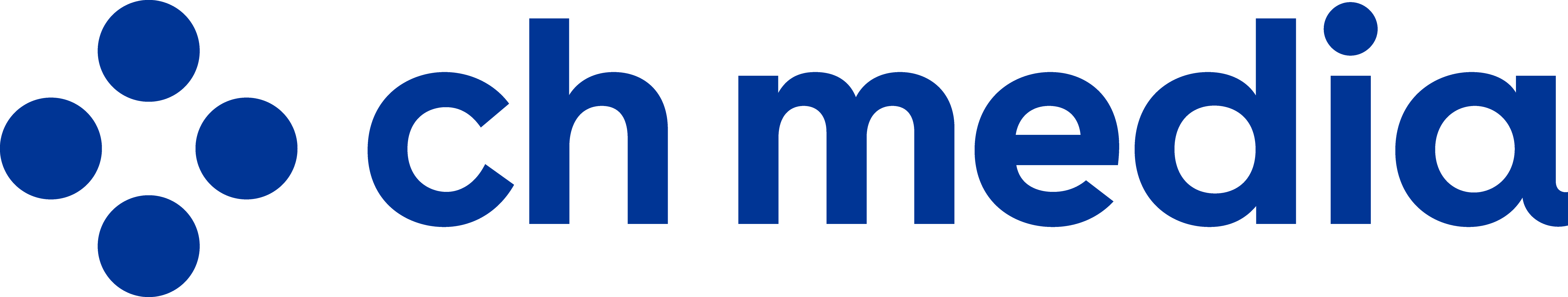 SzeneOrt / BildTextinhaltFragenZiel 115sMOODSHOTImpressionen des Unternehmens (Innen- und/oder Aussenaufnahmen)Vertreter/in des Unternehmens gibt (aus dem Off) einen Überblick über die Tätigkeit des Unternehmens.Mögliche Aussagen:„Wir bei Unternehmen XY bieten modernste Software-Lösungen made in Aargau.“„Als führendes Unternehmen im xy Bereich forschen und entwickeln wir neue Wege für ...“  Beschreiben Sie Ihr Unternehmen in 2-3 Sätzen.Was macht Ihr Unternehmen aus?Der Zuschauer erhält einen ersten Einblick in das Unternehmen. 215sINTERVIEWGesetztes Interview mit einer/m Vertreter/in des Unternehmens (Leitende Funktion, z.B. CEO o.ä.) im Unternehmen 
Interviewter setzt Vorstellung des Unternehmens fort:Mögliche Aussagen:„Als Arbeitgeber bieten wir ein modernes Umfeld und fördern die persönliche und berufliche Entwicklung unserer Mitarbeiter.“„Als Unternehmen verfolgen wir das Ziel, den Markt der xy Technologie nachhaltig zu prägen.“Was bieten Sie als Arbeitgeber an?Welche Werte und Ziele verfolgen Sie als Unternehmen?Zuschauer erhält zusätzliche Informationen zum Angebot und den Werten des Unternehmens.325sSEQUENZ ZUR ERSTEN KERNBOTSCHAFTAufnahmen im Unternehmen von thematisch passenden Handlungen, wenn möglich mit folgender Mitarbeiter/inDer Interviewte spricht aus dem Off. Es werden Fakten aufgenommen, welche die erste Kernbotschaft des Unternehmens unterstreichen.Mögliche Aussagen:„Das Unternehmen xy bildet jährlich 20 Lernende aus und leistet damit einen Beitrag zur Förderung des Nachwuchses in der Industrie.“„Mit seinem innovativen Weiterbildungsprogramm bietet xy viele Möglichkeiten zur internen Fortbildung.“Wie viele Standorte, wie viele Mitarbeiter etc.?Wie erreichen Sie diese Ziele?Welche Angebote für Arbeitnehmer zeichnen Sie aus?Vermittlung der Kernbotschaft in Verbindung mit informativen Fakten zum Unternehmen.420 sINTERVIEW MITARBEITER/INGesetztes Interview mit Mitarbeiter/inMitarbeiter erzählt von seinen persönlichen Erfahrungen in Bezug auf die Kernbotschaften.Mögliche Aussagen:„Dank dem Weiterbildungsangebot konnte ich meine berufliche Laufbahn interessanter und erfolgreicher gestalten.“„Das Unternehmen XY ermöglichte es mir Beruf und Familie optimal zu vereinbaren.“„Durch die interdisziplinäre Zusammenarbeit im Unternehmen erhält man umfangreiche Einblicke in alle Tätigkeitsbereiche.“Was schätzen Sie an Ihrem Unternehmen?Welches Angebot ist Ihnen besonders wichtig?Wie hat das Unternehmen Ihre Karriere beeinflusst/gefördert?Der Zuschauer erhält „First-Hand-Information“ mit konkreten Beispielen.55 sÜBERLEITUNG ZUR ZWEITEN BOTSCHAFTEinführungsbild Vertreter UnternehmenMit der Stimme des Vertreters Unternehmens aus dem Off wird eine kurze Überleitung gestaltet.Mögliche Aussagen:„Dank den Weiterbildungsmöglichkeiten kann das Unternehmen viele Mitarbeiter langjährig beschäftigen.“„Das Unternehmen aus dem Aargau entwickelte sich vom Familienbetrieb zu einem angesehenen Player im Weltmarkt.“Wie wirken sich die Angebote für die Mitarbeiter auf das Unternehmen aus?Wie zeigt sich der Erfolg der Angebote? Weitere Fakten zum Unternehmen620 sINTERVIEW UNTERNEHMENGesetztes Interview, ggf. mit weiteren ImpressionenDas Unternehmen erläutert sein Engagement/Angebot an Mitarbeiter.Mögliche Aussagen:„Wir setzen auf Mitarbeiter, die aktiv in einem expandierenden Unternehmen mitgestalten wollen.“ „Als aufgeschlossener und moderner Arbeitgeber wollen wir ein Umfeld schaffen, das unseren Mitarbeitenden ermöglicht, unter optimalen Bedingungen Bestleistungen erbringen zu können.“Was bringt Ihr idealer Mitarbeiter mit?Was darf ein Mitarbeiter bei Ihnen erwarten?Zweite Botschaft wird vermittelt.720 sIMPRESSIONEN MITARBEITERImpressionen, die die Botschaft bildlich unterstützenÜbergang zu Off-Stimme von MitarbeiterMögliche Aussagen:„Die offene Firmenkultur fördert eine konstruktive Zusammenarbeit und motiviert einen, sein Bestes zu geben.“ Was schätzen Sie an Ihrem Unternehmen am meisten?Warum arbeiten Sie gerne hier?Mitarbeiter bestätigt Aussage des Unternehmens. 820sINTERVIEW MITARBEITER/INGesetztes Interview mit Mitarbeiter/inMitarbeiter/in erläutert, das Angebot. Wie es die Arbeit beeinflusst. Weshalb es geschätzt wird.Mögliche Aussagen:„Im entspannten Arbeitsklima kann man sich optimal entfalten.“„Im dynamischen Team und bei den Vorgesetzten findet man dank der flachen Hierarchie stets Rückhalt und Unterstützung.“Inwiefern beeinflusst das Angebot Ihres Arbeitgebers Ihre Arbeit?Emotionaler Bezug zum Unternehmens-Statement915sÜBERLEITUNG  ZUM ABSCHLUSSSequenz im Unternehmen von Mitarbeitern Unternehmen fasst im Off die Vorteile für Arbeitnehmer zusammen.Mögliche Aussagen:„Wer bei uns arbeitet kann sich auf ein innovatives Arbeitsumfeld freuen.“„Für unsere Mitarbeiter bieten sich zusätzlich diverse Benefits an.“„Als Teil unseres Teams können Sie die Zukunft des Unternehmens mitgestalten und Ihre Ideen aktiv einbringen.“Warum soll man bei Ihnen arbeiten?Was ist Ihr USP?Informationen werden zusammengefasst.1020sABSCHLUSS / CALL TO ACTION DURCH MITARBEITER/INGesetztes Interview mit Mitarbeiter/in (ggf. mit Bildern bei der Arbeit)Mitarbeiter/in sagt, weshalb sie gerne in diesem Unternehmen arbeitet.Mögliche Aussagen:„Das beste an der Arbeit bei XY ist ...“„Der Arbeitsort gefällt mir , weil ...“„Ich würde mich wieder hier bewerben, weil...“Was gefällt Ihnen an Ihrem Arbeitsort?Warum würden Sie sich hier wieder bewerben?Der Zuschauer wird emotional motiviert.115 sABSPANN Branding Work Life Aargau